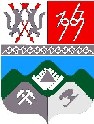 КЕМЕРОВСКАЯ ОБЛАСТЬ - КУЗБАССТАШТАГОЛЬСКИЙ МУНИЦИПАЛЬНЫЙ РАЙОНАДМИНИСТРАЦИЯ ТАШТАГОЛЬСКОГО МУНИЦИПАЛЬНОГО РАЙОНАПОСТАНОВЛЕНИЕот «21» января 2020 г. № 47-пОб увеличении фондов оплаты труда работников муниципальных учреждений Таштагольского муниципального районаВ соответствии с Уставом муниципального образования    «Таштагольский муниципальный район», администрация Таштагольского муниципального района постановляет: 1. Увеличить с 01.01.2020 г.  на 3,8 процента фонды оплаты труда работников муниципальных учреждений, работников органов местного самоуправления Таштагольского муниципального района.           2. Рекомендовать руководителям муниципальных учреждений Таштагольского муниципального района, органам местного самоуправления  Таштагольского муниципального района, главным распорядителям средств местного бюджета, в ведении которых находятся муниципальные учреждения Таштагольского муниципального района:          2.1. Направить выделенные средства фондов оплаты труда работников муниципальных учреждений Таштагольского муниципального района преимущественно на увеличение размеров окладов (должностных окладов), ставок заработной платы.3. Администрации Таштагольского муниципального района обеспечить внесение изменений в штатное расписание.4. Рекомендовать отраслевым (функциональным) органам администрации Таштагольского муниципального района, главным распорядителям средств местного бюджета внести изменения в свои штатные расписания и штатные расписания подведомственных учреждений.5. Пресс-секретарю Главы Таштагольского муниципального района (М.Л. Кустова) разместить настоящее постановление на официальном сайте Администрации «Таштагольского муниципального района» в информационно-телекоммуникационной сети Интернет.6.  Контроль за исполнением настоящего постановления возложить на заместителя Главы Таштагольского муниципального района по экономике С.Е. Попова.7. Настоящее постановление вступает в силу с 01.01.2020 г.Глава Таштагольского      муниципального района                                                          В.Н. Макута